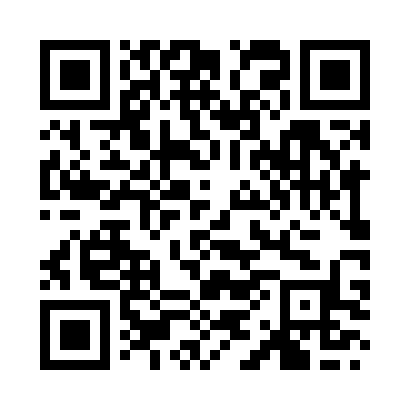 Prayer times for Seiyun, YemenMon 1 Apr 2024 - Tue 30 Apr 2024High Latitude Method: NonePrayer Calculation Method: Umm al-Qura, MakkahAsar Calculation Method: ShafiPrayer times provided by https://www.salahtimes.comDateDayFajrSunriseDhuhrAsrMaghribIsha1Mon4:265:4011:493:085:587:582Tue4:255:3911:483:075:587:583Wed4:245:3811:483:075:587:584Thu4:235:3811:483:065:587:585Fri4:225:3711:473:065:587:586Sat4:225:3611:473:055:587:587Sun4:215:3511:473:055:597:598Mon4:205:3511:473:045:597:599Tue4:195:3411:463:045:597:5910Wed4:185:3311:463:035:597:5911Thu4:185:3311:463:025:597:5912Fri4:175:3211:463:025:597:2913Sat4:165:3111:453:016:007:3014Sun4:155:3111:453:016:007:3015Mon4:145:3011:453:006:007:3016Tue4:145:2911:452:596:007:3017Wed4:135:2911:442:596:007:3018Thu4:125:2811:442:586:017:3119Fri4:115:2711:442:586:017:3120Sat4:115:2711:442:576:017:3121Sun4:105:2611:442:566:017:3122Mon4:095:2611:432:566:017:3123Tue4:085:2511:432:556:027:3224Wed4:085:2411:432:556:027:3225Thu4:075:2411:432:546:027:3226Fri4:065:2311:432:536:027:3227Sat4:055:2311:422:536:027:3228Sun4:055:2211:422:526:037:3329Mon4:045:2211:422:526:037:3330Tue4:035:2111:422:516:037:33